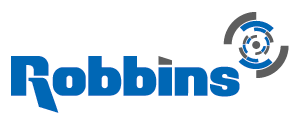 FOR IMMEDIATE RELEASEApril 6, 2015Headline: Rugged Robbins TBM and Conveyors go for Gold in IndianapolisSub-Headline: Record-Setting Main Beam Completes Additional Tunnel, All within Original Project ScheduleOn March 5, 2015, a Robbins 6.2 m (20.2 ft) diameter Main Beam TBM finished boring a 2.8 km (9,175 ft) long extension tunnel, known as the Eagle Creek Tunnel, for the Indianapolis Deep Tunnel System in Indiana, USA. The contractor, Shea/Kiewit (S-K) JV, had much to celebrate: “I’m proud of our world records, and most of all our men and the hard work they have done as a team, working together to accomplish a project of this size,” explained Stuart Lipofsky, Project Manager, for S-K JV. “We finished the first 12.5 km (41,000 ft) [of the main tunnel] almost a year ahead of schedule.  The extension added time but what is remarkable is that we were still able to finish within the original contractual dates,” continued Lipofsky. The completion of the first leg of a much larger tunnel system targets three critical CSOs that flow into the nearby White River, and will go online in 2017. The completed tunnels bring the city one step closer to achieving its consent decree with the U.S. Environmental Protection Agency (EPA), set to be achieved by 2025, to eliminate overflows into the city’s rivers.The rebuilt Robbins hard rock TBM was first used on the 12.5 km (7.8 mi) long main tunnel, called the Deep Rock Tunnel Connector (DRTC). The new cutterhead arrived onsite in November 2012, and the machine was launched from a 76 m (250 ft) deep shaft to bore through limestone and dolomite. The TBM achieved world records in its size class of 6 to 7 m (20 to 23 ft), including “Most Feet Mined in One Day” (124.9 m/409.8 ft); “Most Feet Mined in One Week” (515.1 m/1,690 ft); and “Most Feet Mined in One Month” (1,754 m/5,755 ft).  According to Tim Shutters, Construction Supervisor for project owner Citizens Energy Group, there were two main factors for the TBM’s high performance: “The first one is the very nice cutterhead provided by Robbins. It has performed very well. [Second], rock conditions are favorable for mining operations and optimal for fast production.”Another important element that helped the speedy machine achieve a fast advance was, as Lipofsky put it, “one of the most complex continuous conveyor systems in North American tunneling construction.” The custom-built Robbins system, consisting of 25 km (82,000 ft) of belt, included horizontal and vertical conveyors for efficient muck removal. The system was the first built by Robbins to go through such sharp curves: “The belt is going through two 90-degree curves in opposite directions and S-curves in other places. It’s very unusual and amazing to see a belt system perform as well as this one did,” said Lipofsky. Once complete, the deep tunnel project will reduce the amount of raw sewage overflows and clean up tributaries along the White River. Tim Shutters describes the environmental benefits the project will provide the Indianapolis community: “I’ve lived in Indy all of my life, and the White River has never been a focal point for the city as there is a lot of pollution. I really think that once it has been cleaned up, people will want to visit, they will swim and fish, and property values along that body of water will go up. Being able to finally utilize the river is key for us.” After the early completion of the Eagle Creek Tunnel, the project will be moving into its next two tunneling phases. The White River Deep Tunnel will continue 8.5 km (5.3 mi) north of the completed DRTC and pump station. The Lower Pogues Run Deep Tunnel will split off 2.7 km (1.7 mi) from the White River Deep Tunnel heading east. Two additional tunnels, including Fall Creek and Pleasant Run, are anticipated to be built in 2020, and the project (27 km/17mi of tunnels in total) is expected to be fully completed by the end of 2025.WORD COUNT: 614Images Attached to Email.  If you need a higher resolution image, please contact Desiree Willis.  Captions for Images: Image 1: A Robbins complex conveyor system consisting of 25 km (82,000 ft) of belt traveled through two unprecedented 90-degree curves.Image 2: The Robbins 6.2 m (20.2ft) diameter Main Beam TBM completed the Eagle Creek extension tunnel on March 2, 2015.Image 3: It’s a fact: Nearly 75% of all world TBM records, including those achieved by the Robbins machine in Indianapolis, were set with a TBM using a continuous conveyor system.  Image 4: The contractor S-K JV and owner Citizens Energy Group are most proud of the world records, safety records, and the hard work the team has done to accomplish a project of this size (pictured from left to right: Jason Ozbun, Adam Cline, and David Cathell of S-K JV).
Image 5: Once complete, the deep tunnel project will reduce the amount of raw sewage overflows and clean up tributaries along the White River in Indianapolis, Indiana, USA.Contact Information: Desiree WillisTechnical WriterEmail: willisd@robbinstbm.comDirect: 253.872.4490The Robbins Company29100 Hall StreetSolon, OH 44139USA